السيرة الذاتية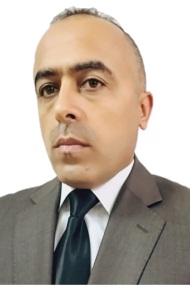 المعلومات الشخصية:التحصيل الدراسيالعمل الاداري:الخبرة في مجال التدريس:المنشورات والكتب والبحوثنشاطات علمية:الحسابات الشخصية في المخرجات العالمية:الاسم الرباعيد.احمد زيدان خلف صالحالجنسيةعراقيةاللقب العلمياستاذ دكتورالبريد الالكتروني الرسمي الخاص بالجامعة:ahmed_zeaden@uomosl.edu.iqالبريد الالكتروني الشخصيahemed2274@gmail.comدكتوراهتاريخ قديم كلية الاداب جامعة الموصلماجستيرتاريخ قديم كلية الاداب جامعة الموصلبكالوريوستاريخ كلية الاداب جامعة الموصلالعمل:مقرر قسم الحضارة – كلية  الاثار – جامعة الموصل من 6/ 11/ 2008 ولغاية 24/ 5/ 2009التدريستدريسي في قسم الحضارة – كلية الاثار - جامعة الموصلالكتبالبحوثتحديات مردوك- ابلا- ادنا (الثاني) ضد الدولة الاشورية (721- 700 ق.م) بحث منشور في مجلة جامعة تكريت للعلوم الانسانية العدد 2 لسنة 2007.الصراع الاشوري مع القبائل الكلدية على  السلطة في بلاد بابل بحث منشور في مجلة اداب الرافدين كلية الاداب جامعة الموصل العدد ( 50 ) – 2008. الحملات العسكرية الاشورية الى الجهات الغربية (883- 626 ق.م) في ضوء المشاهد الفنية بحث منشور في مجلة دراسات موصلية جامعة الموصل العدد المنحوتات البارزة شاهدا للحملات العسكرية الاشورية على بلاد بابل مابين 851- 648 ق.م بحث منشور في مجلة دراسات موصلية جامعة الموصل العدد ( 27 ) – 2009.مدينة شوبات – انليل في سجلات ماري الملكية بحث منشور في مجلة اداب الرافدين جامعة الموصل العدد 58 – 2010. التوسع الاشوري في المدن الفينقية مابين 1115- 612 ق. م بحث منشور في مجلة سومر المجلد 57 لسنة 2012.منجزات الملوك الاشوريين العمارية في البلدان المجاورة مابين 911- 612 ق.م بحث منشور في مجلة دراسات تاريخية / كلية التربية للبنات – جامعة البصرة العدد ( 15 ) – 2013.الحس التاريخي في كتابات الملك الاشوري ادد- نيراري (الثاني) 911- 891 ق.م بحث منشور في مجلة لارك للفلسفة واللسانيات والعلوم الاجتماعية / كلية الاداب – جامعة واسط العدد ( 14 ) – 2014.استنزاف اقتصاد المدن الخاضعة للحكم الاشوري بحث منشور في مجلة سومر المجلد 61 لسنة 2015.حملة الملك الاشوري سين-اخي- اريبَ على مدينة اورشليم بين النص المسماري والتوراتي –دراسة مقارنة- بحث منشور في مجلة حوليات التاريخ والجغرافيا العدد 9 لسنة 2015.السياسة الاشورية تجاه ملوك الشرق الادنى القديم 911- 612 ق.م بحث منشور في مجلة دراسات في التاريخ والاثار العدد 62 لسنة 2017. الجيش الاشوري والعوائق المائية (911- 612 ق.م) بحث منشور في مجلة اثار الرافدين المجلد الثالث 2018.مراسلات الملك اشور- اوبالط (الاول)(1365- 1330 ق.م) مع البلاط المصري بحث منشور في مجلة البحوث والدراسات الاثرية العدد الثاني لسنة 2018.العلاقات الخارجية لبلاد اشور ابان حكم الملك ادد- نيراري (الثاني) (911- 891 ق.م) بحث منشور في مجلة البحوث والدراسات الاثرية العدد الخامس لسنة 2019.المشاركة في المؤتمرات الدولية:المشاركة في المؤتمرات المحلية:المؤتمر العلمي الدولي الخامس لكلية التربية الأساسية – جامعة بابل 13- 14/ 2012 المشاركة ببحث: العلاقات الاشورية البابلية مابين  (911-745 ق.م).المؤتمر العلمي الخامس لكلية التربية للعلوم الأنسانية – جامعة واسط 13- 14/3/ 2012 المشاركة ببحث: توكلتي- ننورتا ثاني ملوك العصر الاشوري الحديث ( 911- 612 ق.م ) .المؤتمر العلمي الوطني الأول لكلية الفنون الجميلة – جامعة الموصل المشاركة ببحث: التأثيرات الفنية مابين الاشوريين والحثيين 24- 25/ 4/ 2012.المؤتمر العلمي الدولي الحادي عشر لكلية التربية للعلوم الانسانية جامعة واسط 10- 11/ نيسان/ 2019 المشاركة ببحث السياسة الاشورية تجاه بلاد بابل.المشاركة في الندوات:   الندوة العلمية الأولى لقسم الحضارة كلية الاثار جامعة الموصل 18/ 3/ 2018 المشاركة ببحث المشاركة ببحث  حملة الملك الاشوري سين – اخي – أريبَ على مدينة اورشليم بين النص المسماري والتوراتي- دراسة مقارنة.الندوة العلمية لقسم الاثار القديمة كلية الاثار جامعة سامراء 11/ 12/ 2019 المشاركة ببحث العلاقات الاشورية البابلية مابين 911- 745 ق.م. المشاركة في ورش العملالمشاركة في الدورة التدريبية (ورشة العمل) التي أقيمت في المعهد الامريكي (الايكور) في المملكة الاردنية الهاشمية / عمان لكوادر قسمي الدراسات المسمارية والاثار واستناداً الى الاتفاقية العلمية المبرمة بين جامعة ستوني بروك الامريكية وجامعة الموصل وللفترة من 19/ 6/ 2004 ولغاية 26/ 8/ 2004.المشاركة في الحلقات النقاشيةحساب الباحث العلمي ( Google Scholar)ahemed2274@gmail.comحساب البوابة البحثية (Research Gate)